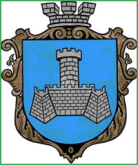 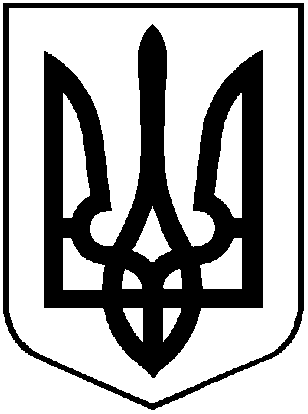 ХМІЛЬНИЦЬКА    МІСЬКА   РАДАВІННИЦЬКОЇ   ОБЛАСТІВИКОНАВЧИЙ   КОМІТЕТ 	                                                 РІШЕННЯ	від 24 листопада   2022 р.                                                     №672  Про затвердження Плану заходів Відділу культури і туризму Хмільницької міської ради з 5 по  31  грудня 2022 року Розглянувши, поданий Відділом культури і туризму Хмільницької міської ради, План заходів з 5 по 31 грудня 2022 року, керуючись ЗУ «Про затвердження Указу Президента України «Про введення воєнного стану в Україні» від 24.02.2022 року №64/2022 (зі змінами) та ст.32, 59 ЗУ «Про місцеве самоврядування в Україні» виконком міської радиВ И Р І Ш И В:Затвердити План заходів Відділу культури і туризму Хмільницької  міської ради з 5 по 31 грудня 2022 року   згідно з додатком.Контроль за виконанням цього рішення покласти на заступника міського голови з питань діяльності виконавчих органів міської ради  А. В. Сташка       Міський голова                                                   Микола ЮРЧИШИНДодатокдо рішення виконкому міської радивід  24  листопада 2022 року №672ПЛАН ЗАХОДІВВідділу культури і туризму Хмільницької міської радиз 5 по 31 грудня 2022 року 5 грудня (понеділок)14:00   свято-зустріч «Ми волонтери Великої Країни» місце проведення: КЗ «Бібліотека для дорослих»(відділ обслуговування дітей, ІІ поверх)грудня (вівторок)14:00   урок  мужності «Військова служба – поклик долі» (до Дня Збройних сил України)місце проведення: КЗ «Бібліотека для дорослих»(абонемент для юнацтва, І поверх)8 грудня (четвер)14:00   показ  фільму про права людини  «DocudaysUA» місце проведення: Інтернет-центр КЗ «Бібліотека для дорослих»	9 грудня (п’ятниця)13:00   правова година «Правовий обрій» місце проведення: КЗ «Бібліотека для дорослих»                      (читальний зал, І поверх)14:30   вистава для дітей «Коза-дереза»місце проведення: КЗ «Будинок культури»(мала зала,  ІІ поверх)13 грудня (вівторок)14:00   мистецька година «Криниця Леонтовича – пісенне джерело» місце проведення: КЗ «Бібліотека для дорослих»                      (читальний зал, І поверх)14:00  «Андріївські вечорниці» місце проведення: КЗ «Будинок культури»(гурткова кімната,  ІІ поверх)14:30   народознавча вітальня «Андрію, Андрію даруй нам надію»місце проведення: КЗ «Бібліотека для дорослих» (абонемент для юнацтва, І поверх)14 грудня (середа)14:00   година пам’яті  «Земний уклін бійцям Чорнобильського лиха» до Дня вшанування учасників ліквідації наслідків аварії на Чорнобильській АЕС місце проведення: КЗ «Бібліотека для дорослих» (абонемент для дорослих, І поверх)14:00 майстер-клас «Листівка Миколаю»місце проведення: КЗ «Будинок культури»(гурткова кімната,  ІІ поверх)15 грудня (четвер)14:00   літературно-пізнавальна презентація «Завітайте на гостини»місце проведення: КЗ «Бібліотека для дорослих» (абонемент для юнацтва, І поверх)16 грудня (п’ятниця)14:30   вистава для дітей «Коза-дереза»місце проведення: КЗ «Будинок культури»(мала зала,  ІІ поверх)17 грудня (субота)12:00   бібліотрудотерапія «Прикрасимо ялинку своїми руками» місце проведення: КЗ «Бібліотека для дорослих» (відділ обслуговування дітей, ІІ поверх)19 грудня (понеділок)09:00   Заняття з інформаційної грамотності «Дія. Цифрова освіта» місце проведення: Інтернет-центр КЗ «Бібліотека для дорослих»11:00   дитячий ранок «Бринить від щастя край – тут ступає Миколай!» місце проведення: КЗ «Бібліотека для дорослих» (відділ обслуговування дітей, ІІ поверх)13:00  анімаційно – розважальна програма «До нас завітав Святий Миколай»місце проведення: КЗ «Будинок культури»(фойє,  І поверх)14:00   народознавче свято «В український наш край йде святий Миколай» місце проведення: КЗ «Бібліотека для дорослих»                      (читальний зал, І поверх)21 грудня (середа)14:00 майстер-клас «Святкова шкарпетка»місце проведення: КЗ «Будинок культури»(гурткова кімната,  ІІ поверх)23 грудня (п’ятниця) 14:30   вистава для дітей «Коза-дереза»місце проведення: КЗ «Будинок культури»(мала зала,  ІІ поверх)26 грудня (понеділок)10:00   заняття з інформаційної грамотності «Дія. Цифрова освіта» місце проведення: Інтернет-центр КЗ «Бібліотека для дорослих»14:30   вистава для дітей «Коза-дереза»місце проведення: КЗ «Будинок культури»(мала зала,  ІІ поверх)27 грудня (вівторок)13:00   бібліотечні гостини  «Магія грудневих свят» місце проведення: КЗ «Бібліотека для дорослих»                      (читальний зал, І поверх)13:00   персональна виставка Аліси Євстаф’євої «Кольорові варіації» місце проведення: КЗ «Історичний музей м. Хмільник»28 грудня (середа)13:00 майстер-клас «Новорічний віночок»місце проведення: КЗ «Будинок культури»(гурткова кімната,  ІІ поверх)14:00   майстерня ялинкових  іграшок  «Рік Новий – казковий час» місце проведення: КЗ «Бібліотека для дорослих» (абонемент для юнацтва, І поверх)29 грудня (четвер)11:30   вистава для дітей «Коза-дереза»місце проведення: КЗ «Будинок культури»(мала зала,  ІІ поверх)Керуючий справамивиконкому міської ради                                                     Сергій МАТАШ